Chapter 3 Notes Part TwoUnderstanding Poverty Answer KeyPage 50 - 52In 2000, an organization called Campaign Against Child Poverty estimated that one out of every five children in Canada live with poverty. Define Standard of Living.  What does it include? Standard of living is a measure of how much buying power a family has. It includes just about everything you can buy with money, such as food, home , entertainment and transportation. If you have as much as everyone else in your community, does this mean you are not in poverty?  Explain.No, you could still be in poverty even if you have the same as everyone else. If everyone in your community is facing hardship and are living in poverty and you have the same standard of living as other people in your community, then you too are living in poverty.Another way to define poverty is to calculate whether or not you can survive on the money you make. Define Quality of Life: This includes all the other things we need and want that money can’t buy (love, friendship, feeling safe)Draw the poverty cycles on page 52 and explain each of them.         Diagram 1							Diagram 2Explanation of Diagram 1					Explanation of Diagram 2Grade 7 Social StudiesChapter 3Worksheet Answer KeyComplete the following sheet by reading through your text on the indicated pages.Page 54	Why do we have Poverty?When one part of an economic system changes, it affects many other things.If people lose their jobs and they can’t find a job right away, they may get caught in the poverty cycleA cycle is when the same events keep happening over and over again.Building Personal CapitalPage 54Personal capital  includes anything you have that can help you improve your economic situation.Some examples of types of personal capital might include: Savings in the bankSkillsWillingness to work hardpropertyIf you take advantage of a sale on soup (or something else), you will be able to save money by buying many cans on special instead of just one. This money can then be used to help you save even more money.Owning a HomePage 55A family’s home is usually its biggest capital investment.The portion of a home that a family pays to start off is called a downpaymentA mortgage is : money borrowed from the bank. After a down-payment is made then the rest has to be borrowed in order to purchase a house. Each month, the family makes a payment that increases the amount of the house that it owns.Fill in the following diagram showing how a mortgage increases a family’s capital. **See textbook page 55  First Year 		5 years 	                      10 years		15 years	                       20 years  owning home	          owning home	   	owning home		owning home	    owning homeBreaking the Poverty Cycle People who are caught in the poverty cycle have little chance to increase their personal capitalPeople can break the poverty cycle in many ways. One way that a person can break the poverty cycle is to get training or further education to improve your job skills. The poverty cycle can also be broken when people work together to help each other.A Closer Look: Habitat for HumanityPage 56 answer the following questions. Who are Habitat for Humanity?Habitat for Humanity is a volunteer organization that helps families get around the problem of needing a lot of capital to buy a house. It uses cash donations , volunteer workers and donated materials to build houses for people. What do they do to help people break out of the poverty cycle?They work together with the people in need so that these people can have their own home. What do the new homeowners have to contribute to the house or to Habitat for Humanity?They contribute by doing 500 hours worth of work on the house and helping Habitat for Humanity in other ways.The newspaper article (page 56) Ana Nan has a son who is 6  years of age when their home was built.Ana Nan earns about   $ 25, 000  each year.The home that they built for her is valued at about  $75,000Her mortgage on this new home is about $ 160 per month.Ms. Nan and her son are said to be good examples of a ‘Habitat family’ because they are hard-working and considerateMs. Nan worked as a registered nurse in her home country of Romania.More than 5000 hours of work went into the home.There is one Habitat home completed somewhere in the world every 48 minutes.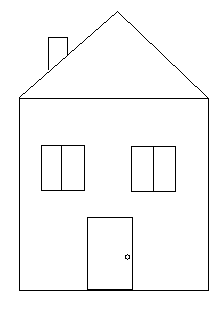 